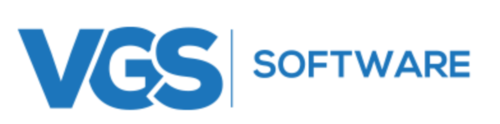 Areas of ExpertiseProject ManagementInitiation, Planning, Executing, Closing, ReviewingOn-going support and managementDesign + AnalysisSystem DesignSystem analysisBusiness analysisSoftware DevelopmentBespoke Software Development on multiple platformsApplication Add-onsWeb and app developmentMacros and automationLegacy systemsSupport, Development and Maintenance of a wide variety of legacy systemsSupportSoftware Support Maintenance agreementsTakeover and support of existing third party and discontinued applicationsData ServicesData manipulationData TransformationData Capture (barcode, RFID, swipe, services, replication)Web applicationsDesign, Development, Support of small to enterprise web applicationsTrainingInstructor Led TrainingMentoringCustomised specialist coursesDatabasesDatabase DesignDatabase Upsizing and conversionAdministrationMaintenance agreementsCodingThe staff of VGS Software have successfully delivered hundreds of mission critical projects both small and enterprise wide over the past 30 years.  We provide on-going support to hundreds of systems across Ireland and the world.  Speak to us today about how we can help your organise achieve the IT solution they requireVictor GannonManaging DirectorVGS SoftwareDucart SuiteCastletroy Commercial CampusLimerickIreland